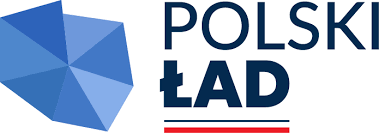 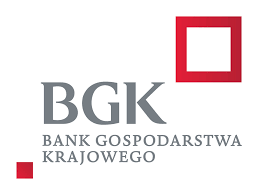 Załącznik nr 1 do ogłoszenia Wójta Gminy Świdnica o naborze wniosków do Rządowego Programu Odbudowy Zabytków  Formularz wniosku wstępnego .…………………………………………………………………………(Data wpływu do Urzędu Gminy Świdnica)Wójt Gminy ŚwidnicaWstępny wniosek  o dofinansowanie z Rządowego Programu Odbudowy ZabytkówDANE WNIOSKODAWCY:Nazwa  Wnioskodawcy:Adres:Ulica:Nr budynku:Nr lokalu:Kod pocztowy:Miejscowość:Województwo:Powiat:Gmina: REGON:NIP:DANE OSOBY UPOWAŻNIONEJ do KONTAKTU  ;Imię:Nazwisko:Telefon:Adres e-mail:PRZEDMIOT  INWESTYCJINazwa inwestycji (max. 140 znaków - bez spacji; należy wpisać  nazwę zadania inwestycyjnego, na które planuje pozyskać dofinansowanie z Programu. Nie należy wpisywać w tym polu zdań wprowadzających, określania ważności inwestycji, czy też uzasadnienia jej celowości. Przykładowa nazwa Inwestycji to: „Prace konserwatorskie, restauratorskie i roboty budowlane przy dwóch elewacjach kamienicy przy ul………..”, „Roboty budowlane przy dachu budynku przy ul. ……….” itp.):Opis inwestycji (max. 2500 znaków - bez spacji; należy wskazać najważniejsze informacje charakteryzujące Inwesty-cję np. wykaz działań planowanych w ramach realizacji Inwestycji. Nie należy powtarzać w tym polu nazwy inwestycji wpisanej wcześniej w polu „Nazwa inwestycji”. Inwestycję w tym polu należy opisy-wać hasłowo bez zdań wprowadzających typu: „Chcielibyśmy zgłosić do dofinansowania”, „Inwestycja  ma wielkie znaczenie dla...” itp.):
Przewidywany okres realizacji inwestycji:Przewidywany termin zakończenia inwestycji:Przewidywana wartość inwestycji (w PLN):słownie:Oświadczamy,  że posiadamy kwotę udziału własnego  w wysokości (w PLN):słownie:Procentowy udział własny Wnioskodawcy w realizacji inwestycji:Kwota wnioskowanej  dotacji (w PLN):słownie:W załączeniu:- kosztorys zadania,-  3 zdjęcia zabytku, - w przypadku wspólnot mieszkaniowych dodatkowo, uchwały:o złożeniu wstępnego wniosku na realizację zadania (w uchwale nazwa inwestycji  powinna być               zgodna  z nazwą we wniosku)o upoważnieniu  w/w osoby do złożenia wstępnego wniosku. ….………………………………………………………(podpis osoby upoważnionej do złożenia wniosku)2/21/2